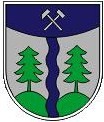 O Z N Á M E N ÍDle § 92 odst. 1) zákona č. 128/2000 Sb. se svoláváz a s e d á n í  z a s t u p i t e l s t v a obce Lázna den 24. dubna 2017 od 19 hodin.Zasedání proběhne v obecním sáleNávrh programu: Likvidace nepotřebného majetku obce a MŠ Schválení Střednědobého plánu hospodaření MŠ Určení komise pro otvírání obálek s nabídkami v rámci výběrového řízení na zhotovitele nového územního plánu obce Určení hodnotící komise v rámci výběrového řízení na zhotovitele nového územního plánu obceŽádost o dotaci na rekonstrukci sociálního zařízení kabinSchválení zastupování pověřeného člena zastupitelstva pro tvorbu nového územního plánu obceRůznéDiskuseV Lázu dne 13.4. 2017Zveřejnění na úřední desce: 					  Mgr. Antonín Kropáč                 	       		StarostaZveřejněno:	 						Sejmuto: